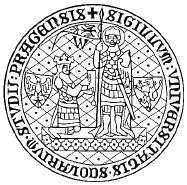 Tisková zpráva: Praha, 24.9.2012, Přírodovědecká fakulta UKPosviťte si s námi na vědu! - Noc vědců na Přírodovědecké fakultě UK, 28.9.2012, 17:00 – 22:00 hodVíte, co dělají rostliny v noci, jak se adaptuje hmyz k nočnímu životu a jestli DNA může svítit? Víte, s kým v noci rozhodně nenarazíte, z čeho vaří demografové nebo jak se uplatňuje atomové jádro v medicíně? Znáte tajemství sómy a uranu? Umíte si představit Hrdličkovo muzeum v noci? Chcete v netradiční dobu navštívit naši fakultu a dozvědět se mnoho nového? Přijďte na Přírodovědeckou fakultu UK v pátek 28. září, od 17:00 do 22:00 hodin bude program  probíhat v Botanické zahradě PřF UK a v budově Viničná 7, Praha 2. Baterky s sebou!!!Máte doma baterku? Ano? Tak to je dobře, pokud ne, určitě si ji kupte, v pátek, 28.9.2012, ji totiž budete při návštěvě Noci vědců na Přírodovědecké fakultě UK potřebovat. Na co? Třeba v Hrdličkově muzeu člověka do kabinetu kuriozit nebo v Botanické zahradě PřF UK při hledání tajemství sómy.  Program pro všechny, kteří mají zájem o vědu, ale i pro ty, kteří se třeba vědy ještě zbytečně bojí, připravovalo několik týmů složených z předních vědeckých pracovníků PřF UK na večerní hodiny.  „Cílem Noci vědců u nás na fakultě je návštěvníky nejen pobavit, ale zároveň i třeba zbavit zbytečného respektu a strachu z vědy. Návštěvníkům Noci vědců se u nás otevře několik laboratoří, poslucháren, ale i botanická zahrada se skleníkem a Hrdličkovo muzeum člověka. V nich se setkají s opravdovými vědci, kteří budou připraveni odpovídat na všetečné otázky týkající se biologie, chemie, geologie a geografie. Čeká je tedy nejen zábava, ale i mnoho nových poznatků.“28. září 2012 oslaví svůj svátek nejen všichni Václavové (více či méně svatí), ale také věda, respektive její nositelé. Právě čtvrtý zářijový pátek patří již tradičně Noci vědců, největší jednorázové celoevropské akci na podporu vědy a techniky. Tahle originální aktivita přesvědčí každého svého účastníka, že vědci nejsou do sebe zahloubaní podivíni, do jejichž života a práce nemůže většina z nás proniknout, ale že umí být i poutavými vypravěči, působivými showmany či originálními hudebníky. Na desítkách míst v celé České republice se setkáte s ukázkami nejmodernější techniky, populárně laděnými přednáškami, vědecko-technickými show, hudebními vystoupeními, řadou her, soutěží a kvízů. V první řadě na vás ale čekají právě vědci, badatelé a výzkumníci: seznamte se s nimi!Program Noci vědců na Přírodovědecké fakultě Univerzity Karlovy v Praze, 28.9.2012, 17:00-22:00Botanická zahrada PřF UK, Na Slupi 16, Praha 2:Co dělají rostliny v noci - komentovaná prohlídka Botanické zahrady PřF UK a skleníku zaměřená na to, co dělají rostliny v noci. Sraz před skleníkem v 17:00, 18:00, 19:00, 20:00, 21:00Tajemství sómy - hledání rostliny života - noční hra v botanické zahradě. Baterky s sebou!!!:-) Viničná 7, Praha 2Noční Hrdličkovo muzeum - Komentované prohlídka nočního HMČ  s vědeckým kabinetem kuriozitNoční obratlovci - jaké je to být netopýrem – rok 2011 – 2012 je rokem netopýrů a jejich ochrany, Přírodovědecká fakulta UK se velice ráda k této aktivitě připojí v letošním roce již druhou akcí, v jejímž rámci se návštěvníci budou moci seznámit formou naučných filmů i interaktivními přednáškou blíže se životem těchto létajících savcůAdaptace hmyzu k nočnímu životu - ukázky nočních zvířat (hmyzu a dalších členovců) formou interaktivní přednášky Svítící DNA – demonstrování atraktivních rostlinných preparátů, převážně „svítících“, Svítící DNA (genotypování rostlin Arabidopsis), svítící suspenze a kalusy tabákové buněčné linieAtomové jádro v medicíně - prohlídka lidského nitra bez řezání - počítačová tomografie, SPECT, PET; operace bez skalpelu – radioterapeutika"Uran jak ho neznáte" - "Minerály radioaktivních prvků" pod polarizačním mikroskopem. Z čeho vaří demografové - Základní přehled nejdůležitějších zdrojů dat, které využívají ke své práci demografové, a jež se dotýkají každého jedince a mnoha událostí v našem životě (narození, sňatků, rozvodů, aj. včetně úmrtí). Proč jsou data tak důležitá a co o nás mohou prozradit."Sčítání lidu v České republice od minulosti po současnost" - výstava seznamuje návštěvníky s nejdůležitější statistickou akcí každého desetiletí - Sčítáním lidu, domů a bytůÚzemí liliputů –  Obrazově atraktivní  vědecké mikrofotografie z elektronového a fluorescenčního mikroskopu pořízené v laboratořích Přírodovědecké fakulty Univerzity Karlovy v Praze Věda je krásná – výstava vědeckých fotografií, mikrofotografií, ilustrací a virtuální přírodyKontakt : Alena Ječmíková – Oddělení vnějších vztahů PřF UK	    Tel.: 777 329 177	    e-mail: vnejsi@natur.cuni.cz